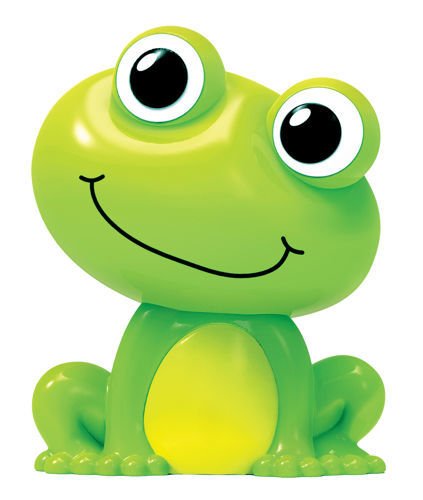 MajTemat tygodnia: „W krainie muzyki.”Cele ogólne:poszerzenie wiedzy muzycznej (instrumenty); doskonalenie umiejętności matematycznych (porównywanie, klasyfikowanie, tworzenie i kontynuowanie rytmów);zapoznanie ze współczesnymi gatunkami muzycznymi; rozwijanie ekspresji muzycznej i ruchowej;rozwijanie wyobraźni podczas prac plastycznych; rozwijanie ekspresji muzycznej podczas improwizacji muzycznych;zabawy z literą H, h; doskonalenie motoryki małej podczas pisania szlaczków i wykonywania prac plastycznych; rozwijanie analizy i syntezy słuchowej;doskonalenie umiejętności kodowania i postępowania zgodnie z instrukcją; utrwalenie aspektu porządkowego liczb.